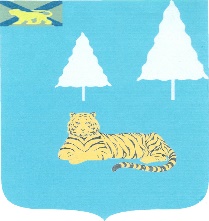 АДМИНИСТРАЦИЯТЕРНЕЙСКОГО МУНИЦИПАЛЬНОГО ОКРУГАПРИМОРСКОГО КРАЯПОСТАНОВЛЕНИЕ 04 июля 2023 года                               пгт. Терней                                                  № 631Об определении перечня помещений для проведения агитационных публичных мероприятий в форме собраний в период подготовки и проведения выборов Губернатора Приморского края и дополнительных выборов депутатов Думы Тернейского муниципального округа первого созыва по многомандатным избирательным округам № 2 и № 3, назначенных на 10 сентября 2023 года       Руководствуясь статьей 53 Федерального закона от 12.06.2002 № 67-ФЗ «Об основных гарантиях избирательных прав и права на участие в референдуме граждан Российской Федерации», статьей 64 Избирательного кодекса Приморского края от 22.07.2003 № 62-КЗ, в целях оказания содействия зарегистрированным кандидатам, избирательным объединениям в организации и проведении агитационных публичных мероприятий, администрация Тернейского муниципального округа ПОСТАНОВЛЯЕТ:       1.  Определить перечень помещений для проведения агитационных публичных мероприятий в форме собраний в период подготовки и проведения выборов Губернатора Приморского края и дополнительных выборов депутатов Думы Тернейского муниципального округа первого созыва по многомандатным избирательным округам № 2 и № 3, назначенных на 10 сентября 2023 года, согласно приложению.       2. Опубликовать настоящее постановление в газете «Вестник Тернея» и разместить на официальном сайте администрации Тернейского муниципального округа.3. Контроль за исполнением настоящего постановления возложить на первого заместителя главы администрации Тернейского муниципального округа Гриценко В.В.       4. Настоящее постановление вступает в силу со дня его официального опубликования в газете «Вестник Тернея».Глава Тернейского муниципального округа                                             С.Н. НаумкинПеречень помещений для проведения агитационных публичных мероприятий в форме собраний в период подготовки и проведения выборов Губернатора Приморского края и дополнительных выборов депутатов Думы Тернейского муниципального округа первого созыва по многомандатным избирательным округам № 2 и № 3, назначенных на 10 сентября 2023 годаПриложениек постановлению администрации Тернейского муниципального округа от 04.07.2023 № 631№п/пНаименование помещенияАдрес помещения1.Муниципальное казенное учреждение Районный центр народного творчества Тернейского муниципального округапгт. Терней,ул. Партизанская, 702.Муниципальное казенное образовательное учреждение дополнительного образования «Детско-юношеская спортивная школа» п. Пластунпгт. Пластун,ул. Лермонтова, 283.Административное здание Тернейского территориального отдела администрации Тернейского муниципального округа Приморского краяс. Малая Кема,ул. Спортивная, 104.Клуб села Амгус. Амгу,ул. Арсеньева, 15.Муниципальное казенное общеобразовательное учреждение «Средняя общеобразовательная школа с. Максимовка»с. Максимовка,ул. Пограничная, 396.Клуб села Усть-Соболевкас. Усть-Соболевка, ул. Новая, 137.Административное здание Светлинского территориального отдела администрации Тернейского муниципального округа Приморского краяп. Светлая,ул. Школьная, д. 4-18.Административное здание Самаргинского территориального отдела администрации Тернейского муниципального округа Приморского краяс. Перетычиха,ул. Школьная, 189.Муниципальное казенное общеобразовательное учреждение «Основная общеобразовательная школа с. Самарга»с. Самарга,ул. Почтовая, 810.Административное здание Самаргинского территориального отдела администрации Тернейского муниципального округа Приморского краяс. Агзу,ул. Крючкова, д. 10